 Արտահայտի՛ր մետրերով.100 սմ=1մ200 սմ=2մ320 սմ=3մ 20սմ450 սմ=4մ 50սմ910 սմ=9մ 10սմ2. Արտահայտի՛ր սանտիմետրերով.2 մ 200սմ7 մ 700 սմ4 մ 400սմ3 մ 20 սմ 320սմ6 մ 40 սմ 640սմմ 70 սմ 970սմ3.Արտահայտի՛ր միլիմետրերով.2 սմ  = 20 մմ7 սմ  = 70մմ		3 սմ 5 մմ = 35մմսմ 2 մմ =72մմ4.Նշի՛ր ճշմարիտ դատողությունները:Արկղում կա 4 բազուկ և  5 գազար: Եթե նապաստակը արկղից հանի 3 բանջարեղեն, դրանցից մեկն անպայման գազար կլինի:Եթե նապաստակը արկղից հանի 5 բանջարեղեն, դրանցից մեկն անպայման գազար կլինի:Եթե նապաստակը արկղից հանի 5 բանջարեղեն, դրանցից մեկն անպայման բազուկ կլինի:Եթե նապաստակը արկղից հանի 6 բանջարեղեն, դրանցից մեկն անպայման գազար բազուկ կլինի:5.Օգտվելով հուշումից՝ շարունակիր լրացնել աղյուսակը: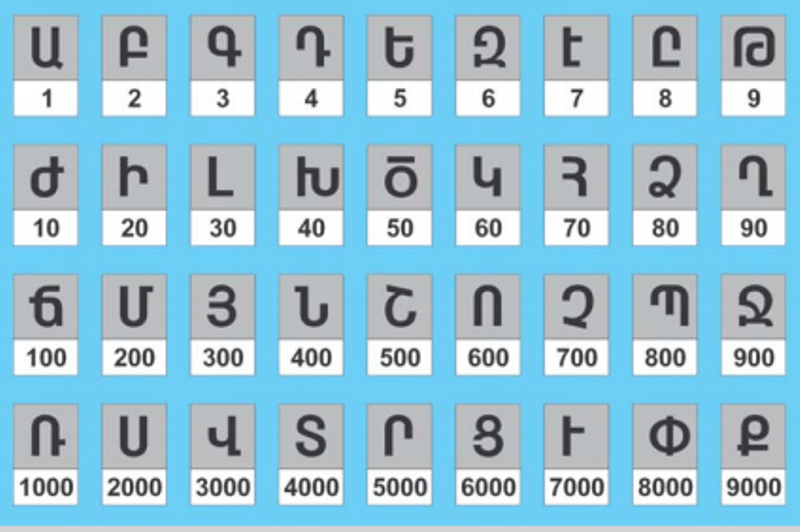 148Ճխը670Ոհ901Ջա354Յծդ874Պհդ286Մձզ450Նծ